Česká silniční společnost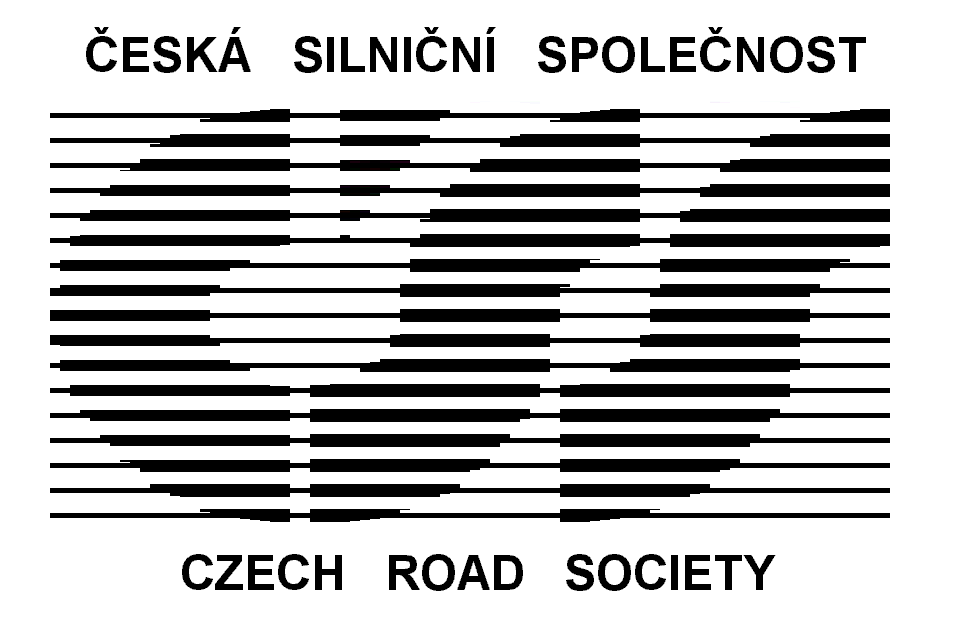 Pobočka ZnojmoKotkova 3725/24, 669 02 ZnojmoIČ: 65767195ZÁVAZNÁ PŘIHLÁŠKAna seminářAktuální otázky správy a údržby pozemních komunikacíZNOJMO 16. – 17.4.2019JEDNODENNÍPŘÍJMENÍ, JMÉNO, TITUL: …………………………………………………………………………………………….PŘÍJMENÍ, JMÉNO, TITUL: …………………………………………………………………………………………….PŘÍJMENÍ, JMÉNO, TITUL: …………………………………………………………………………………………….PŘÍJMENÍ, JMÉNO, TITUL: …………………………………………………………………………………………….PŘÍJMENÍ, JMÉNO, TITUL: …………………………………………………………………………………………….NÁZEV ORGANIZACE, ADRESA: …………………………………………………….…………………………….....................................................................................................................IČO: …………………………………………Jednodenní přihláška na seminář na den:		16.4.*		17.4.** nehodící se škrtněteÚčastnický poplatek:Vložné			1 750,- Kč/osobaStravné		   350,- Kč/osobaCelkem		2 100,- Kč/osoba, počet přihlášených osob: …….., cena celkem: …………..……..KčVložné za organizaci celkem:							………………Kč------------------------------------------------------------------------------------------------------Vložné v celkové výši bude uhrazeno nejpozději do 12.4.2015 na účet číslo: 5782690001/5500.Číslo účtu, ze kterého bude poplatek uhrazen: ................................................Jako var. symbol uveďte IČO organizace.................................................		podpis a razítko organizace ORGANIZAČNÍ JEDNOTKA NENÍ PLÁTCEM DPH